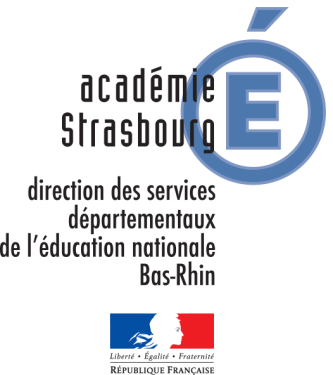 NOM DE L’ELEVE : …………………………PRENOM ………………….….NE(E) le :………………       la demande de pré-orientation du conseil des maîtres et l’avis de l’IEN pour le 1er degré    ou la demande d’orientation du conseil de classe pour le 2nd degré,    les données d’évaluation des compétences scolaires :				⇛ le bilan scolaire 								⇛ le bilan des actions de prévention, d’aide et de soutien                                        (PPRE établi au cours de l’année, autres dispositifs…)                                 				⇛ les bulletins trimestriels pour les élèves du collège le bilan psychologique étayé  par des évaluations psychométriques,      sous pli fermé   l’évaluation sociale, sous  pli fermé  pour une demande en EREA la fiche médicale pour les orientations avant la 4°, sous  pli fermé  (non obligatoire)			   cadre expéditeur                                                                   cadre réservé à l’Inspection AcadémiqueBORDEREAU DE TRANSMISSION DOSSIER DE PRE-ORIENTATION OU D’ORIENTATION VERS LES EGPALISTE DES PIECES  A TRANSMETTRE à la DSDEN – DIVEL 65 avenue de la Forêt Noire67083 STRASBOURG cedex(cachet de l’établissement)  Ecole / Collège :  Adresse :   Tél :  E-mail :(cachet de l’établissement)  Ecole / Collège :  Adresse :   Tél :  E-mail :Circonscription du 1er degré :Collège de secteur :Signature Date d’envoiDate de réceptionDSDEN67 – DIVEL Dossier CompletDossier Incomplet 